Wear PINK on WednesdayInternational Day of Pink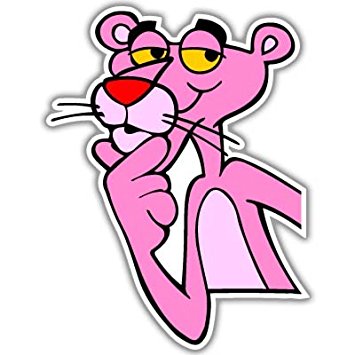 